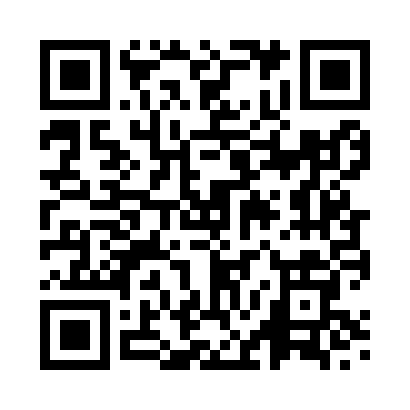 Prayer times for Blaenavon, Blaenau Gwent, UKMon 1 Jul 2024 - Wed 31 Jul 2024High Latitude Method: Angle Based RulePrayer Calculation Method: Islamic Society of North AmericaAsar Calculation Method: HanafiPrayer times provided by https://www.salahtimes.comDateDayFajrSunriseDhuhrAsrMaghribIsha1Mon3:074:581:166:539:3411:252Tue3:084:591:176:539:3411:253Wed3:085:001:176:539:3311:254Thu3:095:011:176:539:3311:255Fri3:095:011:176:529:3211:256Sat3:105:021:176:529:3211:247Sun3:105:031:176:529:3111:248Mon3:115:041:186:529:3011:249Tue3:115:051:186:519:3011:2410Wed3:125:061:186:519:2911:2311Thu3:135:071:186:519:2811:2312Fri3:135:091:186:509:2711:2213Sat3:145:101:186:509:2611:2214Sun3:145:111:186:499:2511:2215Mon3:155:121:186:499:2411:2116Tue3:165:131:186:489:2311:2117Wed3:165:151:196:489:2211:2018Thu3:175:161:196:479:2111:2019Fri3:185:171:196:479:2011:1920Sat3:185:181:196:469:1811:1821Sun3:195:201:196:459:1711:1822Mon3:205:211:196:449:1611:1723Tue3:215:231:196:449:1511:1724Wed3:215:241:196:439:1311:1625Thu3:225:251:196:429:1211:1526Fri3:235:271:196:419:1011:1427Sat3:235:281:196:409:0911:1428Sun3:245:301:196:399:0711:1329Mon3:255:311:196:399:0611:1230Tue3:265:331:196:389:0411:1131Wed3:265:341:196:379:0211:10